SEPTEMBER - Self-EsteemSEPTEMBER - Self-EsteemOCTOBER - Sharing Our LivesOCTOBER - Sharing Our Lives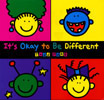 It's Okay To Be Different by Todd Parr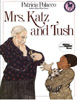 Mrs Katz & Tush by Patricia Polacco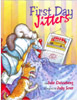 First Day Jitters by Julie Danneberg and Judith DuFour Love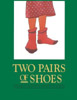 Two Pairs of Shoes by Esther Sanderson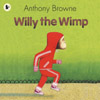 Willy The Wimp by Anthony Browne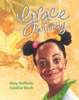 Grace & Family by Mary Hoffman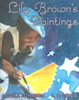 Lily Brown's Paintings by Angela Johnson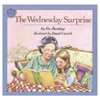 The Wednesday Surprise by Eve Bunting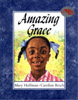 Amazing Grace by Mary Hoffman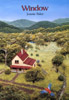 Window by Jeannie Baker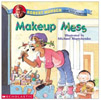 Makeup Mess by Robert Munsch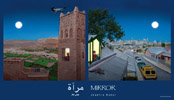 Mirror by Jeannie BakerNOVEMBER - PeaceNOVEMBER - PeaceDECEMBER - Building Supportive CommunitiesDECEMBER - Building Supportive Communities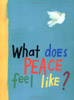 What Does Peace Feel Like by Vladimir Radunsky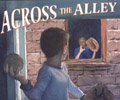 Across The Alley by Richard Michaelson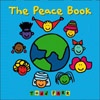 The Peace Book by Todd Parr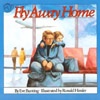 Fly Away Home by Eve Bunting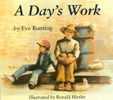 A Day's Work by Eve Bunting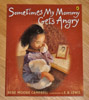 Sometimes My Mommy Gets Angry by Bebe Moore 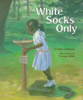 White Socks Only by Evelyn Coleman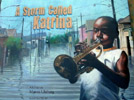 A Storm Called Katrina by Myron Uhlberg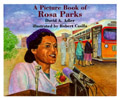 A Picture Book of Rosa Parks by David A. Adler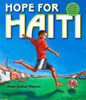 Hope for  by Jesse Joshua Watson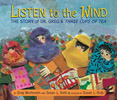 Listen To The Wind by Greg Mortenson & Susan RothJANUARY - Rights of the ChildJANUARY - Rights of the ChildFEBRUARY - Caring HandsFEBRUARY - Caring Hands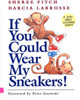 If You Could Wear My Sneakers by Sheree Fitch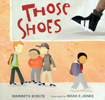 Those Shoes by Maribeth Boelts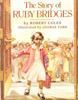 The Story of Ruby Bridges by Robert Coles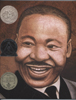 Martin's Big Words by Doreen Rappaport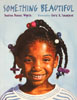 Something Beautiful by Sharon Dennis Wyeth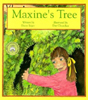 Maxine's Tree by Diane Carmel Leger and Dar Churcher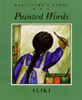 Painted Words by Aliki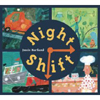 Night Shift by Jessie Hartland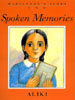 Spoken Memories by Aliki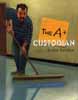 The A+ Custodian by Louise Borden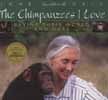 The Chimpanzees I Love by Jane GoodallMARCH - Untie the Knots of PrejudiceMARCH - Untie the Knots of PrejudiceAPRIL - Local and Global CitizenshipAPRIL - Local and Global Citizenship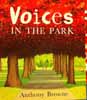 Voices In The Park by Anthony Browne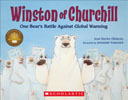 Winston Of Churchill by Jean Davies Okimoto and Jeremiah Trammell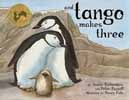 ...And Tango Makes Three by Justin Richardson, Peter Parnell and Henry Cole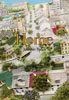 Home by Jeannie Baker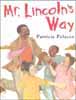 Mr. Lincoln's Way by Patricia Polacco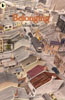 Belonging by Jeannie Baker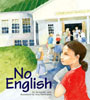 No English by Jacqueline Jules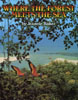 Where The  Meets The Sea by Jeannie Baker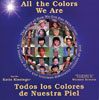 All The Colors We Are by Katie Kissinger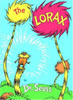 The Lorax by Dr. Seuss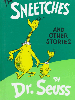 The Sneetches by Dr. Seuss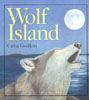  by Celia Godkin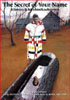 The Secret of Your Name by David Bouchard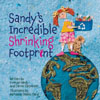 's Incredible Shrinking Footprint by Femida HandyMAY - True Worth and BeautyMAY - True Worth and BeautyJUNE - Circles and CyclesJUNE - Circles and Cycles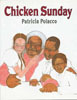 Chicken Sunday by Patricia Polacco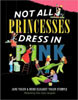 Princess Grace by Mary Hoffman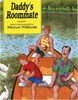 Daddy's Roommate by Michael Willhoite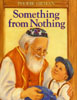 Not All Princesses Dress In Pink by Jane Yolen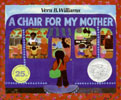 A Chair For My Mother by Vera Williams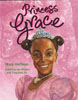 Something From Nothing by Phoebe Gilman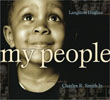 My People (Langston Hughes Poem) picturebook by Charles R  Smith Jr.